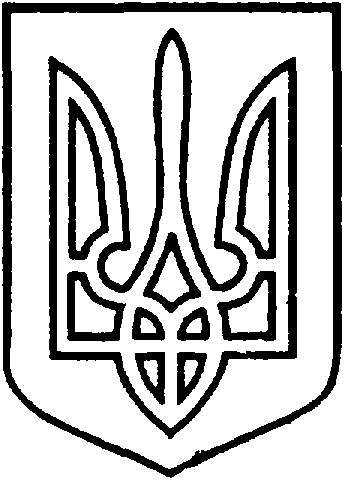 СЄВЄРОДОНЕЦЬКА МІСЬКА ВІЙСЬКОВО-ЦИВІЛЬНА АДМІНІСТРАЦІЯ  СЄВЄРОДОНЕЦЬКОГО РАЙОНУ  ЛУГАНСЬКОЇ  ОБЛАСТІРОЗПОРЯДЖЕННЯкерівника Сєвєродонецької міської  військово-цивільної адміністрації 26 березня 2021  року                                                              № 217     Про внесення змін до рішення сотої (позачергової) сесії шостого скликання Сєвєродонецької міської ради  від 07.04.2015 № 4513 «Про обмеження продажу алкогольних напоїв та пива (крім безалкогольного) на території Сєвєродонецької міської ради»	Керуючись ч. 3 статті 6 Закону України «Про військово-цивільні адміністрації», постановою Верховної Ради України від 17.07.2020 № 807-IX «Про утворення та ліквідацію районів» , зобовʼязую:	1. Внести зміни до рішення сотої (позачергової) сесії шостого скликання Сєвєродонецької міської ради  від 07.04.2015 № 4513 «Про обмеження продажу алкогольних напоїв та пива (крім безалкогольного) на території Сєвєродонецької міської ради», а саме - п. 2 читати у новій редакції :  «Встановити, що дія цього рішення поширюється на всіх суб’єктів господарювання незалежно від форм власності, які здійснюють торговельну діяльність на території  Сєвєродонецької міської територіальної громади»;- п.п.3.3 п. 3 читати у новій редакції : «У разі виникнення конфліктних ситуацій з питань заборони продажу алкогольних та слабоалкогольних напоїв особам у військовій формі звертатися до Луганського зонального відділу Військової служби правопорядку (073-482-59-95) та Сєвєродонецького РУП ГУНП в Луганській області (102, 4-41-30, 70-20-42,095-005-40-37)».  	  2.   Дане розпорядження підлягає оприлюдненню.			  3. Контроль за виконанням даного розпорядження покласти на                       в.о. заступника керівника Сєвєродонецької міської військово-цивільної адміністрації Олега КУЗЬМІНОВА.Керівник Сєвєродонецької міськоївійськово-цивільної адміністрації  		                   Олександр СТРЮК 